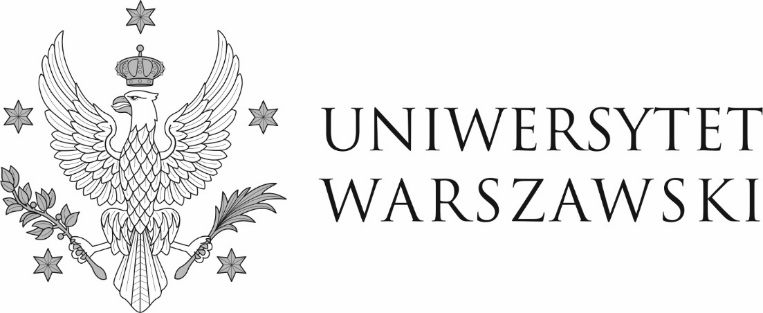 Warszawa, dnia 09.02.2023 r.DZP-361/113/2022/AZ/148Do wszystkich zainteresowanych Dotyczy: postępowania o udzielenie zamówienia publicznego w trybie przetargu nieograniczonego 
nr DZP-361/113/2022 pn. „Sukcesywne dostawy oleju opałowego lekkiego L-1, do kotłowni Ogrodu Botanicznego Uniwersytetu Warszawskiego, Aleje Ujazdowskie 4, Warszawa, w ilości 540 000 litrów (30 dostaw po 18 000 litrów każda)”INFORMACJA O WYBORZE OFERTY NAJKORZYSTNIEJSZEJZamawiający, działając zgodnie z art. 253 ust. 2 ustawy z dnia 11 września 2019 r. - Prawo zamówień publicznych (Dz. U. z 2022 r. poz. 1710 z późn zm.), zwanej dalej „ustawą Pzp”, informuje, że jako najkorzystniejszą wybrał ofertę Wykonawcy: PETROJET Sp. z o.o., Kieszek 52, 
26-670 Pionki. 	Uzasadnienie wyboru: Oferta spełnia wszystkie wymagania przedstawione w ustawie Pzp i specyfikacji warunków zamówienia oraz uzyskała maksymalną liczbę punktów przyznaną w oparciu o ustalone kryterium oceny ofert i jego wagę – cena – 100%. W niniejszym postępowaniu oferty złożyło 5 Wykonawców:Punktacja przyznana ofertom w kryterium oceny ofert i łączna punktacja W imieniu ZamawiającegoPełnomocnik Rektora ds. zamówień publicznychmgr Piotr SkuberaNumer ofertyWykonawca121DAMO sp. z o.o. sp. k. ul. Małszyce 2d/2e, 99-400 Łowicz, 2Petrodom Paliwa Sp. z o.o. Sp.k.ul. Sidorska 61, 21-500 Biała Podlaska3EURODOREX CZECHOWSCY, ZGLEC SPÓŁKA JAWNA ul. H. Sienkiewicza 7, 07-200 Wyszków 4PETROJET SP. Z O.O. Kieszek 52, 26-670 Pionki5„ARAN” Spółka z ograniczoną odpowiedzialnością w Wyszkowie Spółka komandytowa ul. Serocka 39, 07-200 WyszkówNr ofertyLiczba punktów w kryterium „cena”Łączna liczba punktów399,85 pkt 99,85 punktów 4100,00 pkt 100,00 punktów 599,85 pkt99,85 punktów 